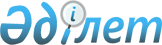 О назначении Кулмаханова Ш. Министром по чрезвычайным ситуациям Республики КазахстанУказ Президента Республики Казахстан от 11 августа 2005 года N 1627      Назначить Кулмаханова Шалбая Министром по чрезвычайным ситуациям Республики Казахстан, освободив от должности Акима Алматинской области.       Президент 

      Республики Казахстан 
					© 2012. РГП на ПХВ «Институт законодательства и правовой информации Республики Казахстан» Министерства юстиции Республики Казахстан
				